Основна школа ,,Јован Јовановић Змај'' Сремска Митровица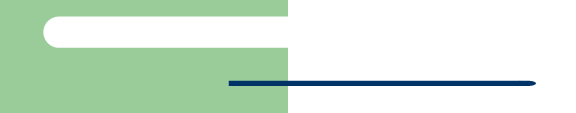 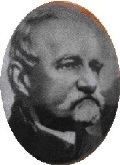 ИВЕШТАЈ О ИЗБОРИМА ЗА УЧЕНИЧКИ ПАРЛАМЕНТУ току прве недеље септембра координатор ученичког парламента одржала је предавање ученицима седмих и осмих разреда о томе шта је ученички парламент; како функционише; ко чини парламент; како се бира парламент.Ученици су прикупљали потписе својих другова који су их подржавали у кандидатури за Парламрнт.У току друге недеље септембра ученици који су се кандидовали за Парламент су се представљали својим другарима. Излагали су идеје за које ће се залагати  ако буду изабрани у Парламент.У понедељак 15.09.2014 одржани су избори за ученички парламент.КАНДИДАТИ ЗА УЧЕНИЧКИ ПАРЛАМЕНТВладимир НешковићНиколина ЈевтићАлекса НенадићНаташа КеновићКоста ПоповНевена ЦвијановићЛука СтаматовићИсидора ЧергићБранислав ВлајићВукашин ДимитријевићВладимир СекерешАња ВидовићОгњен ГрујићДушан КостићНиколина РадојчићБорис СуботићДејана ТешановићВељко СтанојчићОгњен ОџаклићЛидија Анђела ЧубраКатарина АртуковЛана КонстантиновићОвако је изгледала изборна листа.Оформљена је и изборна комисија у следећем саставу: Алекса Радојчић, Немања Чутурило и Лука Филка. Изборна комисија је идентификовала ученике који су долазили на гласање и пребројавала гласове.Након пребројавања гласова утврђено је да су следећи ученици изабрани да буду чланови Парламента:VII1Марко ЈаношевићАлекса НенадићVII21)Исидора Чергић2)Коста ПоповVII31) Душан Костић2)Ања ВидовићVII41) Бранислав Влајић2)Лана КонстантиновићVIII11) Лука Стаматовић2) Наташа КеновићVIII21)Катарина Артуков2) Владимир НешковићVIII31)Борис Суботић2) Дејана ТешановићVIII41) Лидија Анђела Чубра2)Николина РадојчићПроширени састав Парламента чине следећи ученици:Мила Рагај, Селена Дудић, Мила Дивљак, Николина Јевтић, Огњен Оџаклић, Вељко Станојчић и Владимир Секереш.  Записник саставила:                                              Потпис директора:       Соња Туцаковић	   ___________________Основна школа ,,Јован Јовановић Змај'' Сремска МитровицаЗаписник саставила:                                              Потпис директора:       Соња Туцаковић	   __________________Основна школа ,,Јован Јовановић Змај'' Сремска МитровицаУ петак 26.09.2014 године ученици осмих разреда, представници Парламента и ученици који су учествовали на такмичењу из физике су ишли у Нови Сад на Ноћ истраживача.  У Нови Сад је ишло укупно 105 ученика из Сремске Митровице, Јарка и Шашинаца. Ученици су обазили штандове на којима су представљене занимљивости из природних наука – физике, биологије, хемије и географије. Са ученицима су у Нови Сад ишли одељенске старешине, наставница физике Бранислава Блајваз, Јоца Копчић, Љиљана Дудић школски психолог и Мирјана Чолак школски педагог. Ученици су активно учествовали у садржајима које су пружали штандови, неки су чак освојили и награде у квизовима. Полазак је био у 15 часова, а повратак у 20 часова. Ученике  и њихове родитеље је овај излед коштао 500 динара. Организацију је на себе преузео Ученички парламент и настаник координатор Ученичког парламента.	Записник саставила:                                              Потпис директора:       Соња Туцаковић	   ___________________Основна школа ,,Јован Јовановић Змај'' Сремска МитровицаЗаписник саставила:                                              Потпис директора:       Соња Туцаковић	   ___________________ПРВИ САСТАНАК одржан:19.09.2014Дневни ред:Конституисање ђачког парламентаИзбор руководства ђачког парламентаУсвајање годишњег плана рада ђачког парламентаДоговор о организовању одласка ученика осмих разреда у Нови Сад на ноћ истраживачаТекућа питања1*)Оформљен је ђачки парламенти чији су чланови следећи ученици:Марко Јаношевић VII-1Алекса Ненадић VII-1Исидора Чергић VII-2Коста Попов VII-2Душан Костић VII-3Ања ВидовићVII-3Бранислав Влајић VII-4Лана Константиновић VII-4Лука Стаматовић VIII-1Наташа КеновићVIII-1Катарина Артуков VIII-2	Владимир Нешковић VIII-2Борис Суботић VIII-3Дејана ТешановићVIII-3Лидија Анђела Чубра VIII-4Николина Радојчић VIII-4Проширени састав:Мила Рагај, Селена Дудић, Мила Дивљак, Николина Јевтић, Огњен Оџаклић, Вељко Станојчић и Владимир Секереш.2*) За председника ђачког парламента је изабран тајним гласањем Борис Суботић, заменик је Исидора Чергић, а записничар је Лука Стаматовић.3*)Усвојен је годишњи план рада ђачког парламента:АКЦИОНИ ПЛАН УЧЕНИЧКОГ ПАРЛАМЕНТА ЗА ШКОЛСКУ 2013/20144*) Ученици су предложили ову тачку да се уврсти у Дневни ред. Договорено је да се у  петак 26.09.2014 оргазниује одлазак у Нови Сад на  Ноћ истраживача.5*) Није било питања и предлога.ДРУГИ САСТАНАКодржан:29.09.2014Дневни ред:Присуство члановаПланирање активности  за Дечју недељуПитања и предлози     1*)Сви  чланови ђачког парламента су присуствовали састанку.     2*)Активности у којима ће учествовати Ученички парламент су израда и постављање Кутије поверења као и израда паноа са упутством за коришћење Кутије поверења. Такође, чланови Ученичког парламента су предложили да израде паное са Мрежом заштите ученика од насиља. Председник Ученичког парламента је предложио да се током Дечје недеље прикупља помоћ за ученике СОШО Радивоје Поповић. Сви чланови Парламента су се сложили о неопходности одржавања журке у петак 10.10.2014. Председник парламента Борис Суботић и заменик председника Исидора Чергић су се обавезали да ће контактирати директора школе и координатора културних делатности Александру Новаковић око договора за журку.3*) Питања су се односила око декорисања Кутије поверења и техничких питања везаних за израду паноа.